     Flowers included       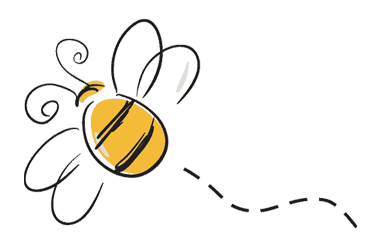      Flowers included             Flowers included                 Flowers included 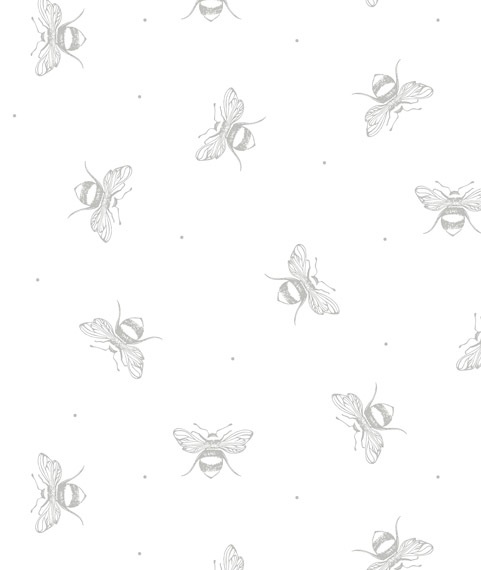 Balsam 'Camelia Flowered Mix'CatchflyCosmos 'Sensation Mix'Lupine, YellowNasturtium 'Single Mix'Rocket LarkspurSiberian WallflowerSnapdragon 'Northern Lights'Sunflower 'Dwarf Sunspot'Zinnia 'California Giants'Balsam 'Camelia Flowered Mix'CatchflyCosmos 'Sensation Mix'Lupine, YellowNasturtium 'Single Mix'Rocket LarkspurSiberian WallflowerSnapdragon 'Northern Lights'Sunflower 'Dwarf Sunspot'Zinnia 'California Giants'Balsam 'Camelia Flowered Mix'CatchflyCosmos 'Sensation Mix'Lupine, YellowNasturtium 'Single Mix'Rocket LarkspurSiberian WallflowerSnapdragon 'Northern Lights'Sunflower 'Dwarf Sunspot'Zinnia 'California Giants'Balsam 'Camelia Flowered Mix'CatchflyCosmos 'Sensation Mix'Lupine, YellowNasturtium 'Single Mix'Rocket LarkspurSiberian WallflowerSnapdragon 'Northern Lights'Sunflower 'Dwarf Sunspot'Zinnia 'California Giants'